Профилактика энтеробиоза у детей. Важное!Детское поликлиническое отделение №12 СПб ГБУЗ ГП37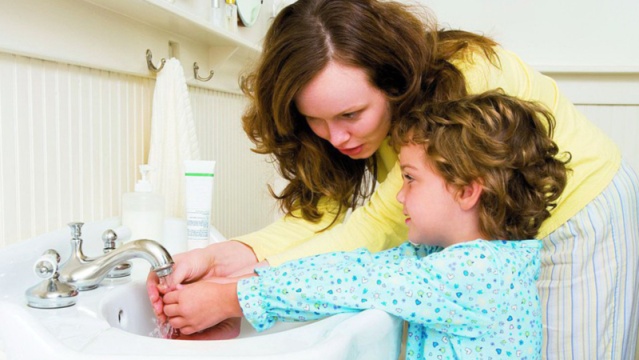 Паразитарные болезни составляют существенную часть инфекционной патологии, в том числе у детей.По величине ущерба, причиняемого здоровью людей, кишечные гельминтозы входят в число 4 ведущих причин всех болезней и травм. Более 70% случаев инвазий приходится на детей.Из гельминтозов среди детей наиболее распространен энтеробиоз. Ежегодно в мире регистрируется порядка 400 млн случаев инвазии, в большинстве случаев – у детей до 14 лет.Энтеробиоз – контактный гельминтоз, проявляющийся перианальным зудом, диспепсическими явлениями и невротическими реакциями (особенно у детей). Возбудитель энтеробиоза – острица, Enterobius vermicularis.Заражение человека происходит перорально при заглатывании зрелых (содержащих инвазионную личинку) яиц гельминта: при попадании яиц остриц в рот с пальцев рук, с предметов домашнего обихода, с пищей.Наиболее часто встречающиеся следующие симптомы энтеробиоза у детей:• зуд в перианальной области, промежности, половых органах;• астеноневротический синдром с нарушением сна;• затяжной энтероколит;• синдром острого аппендицита;• парапроктит;• энурез.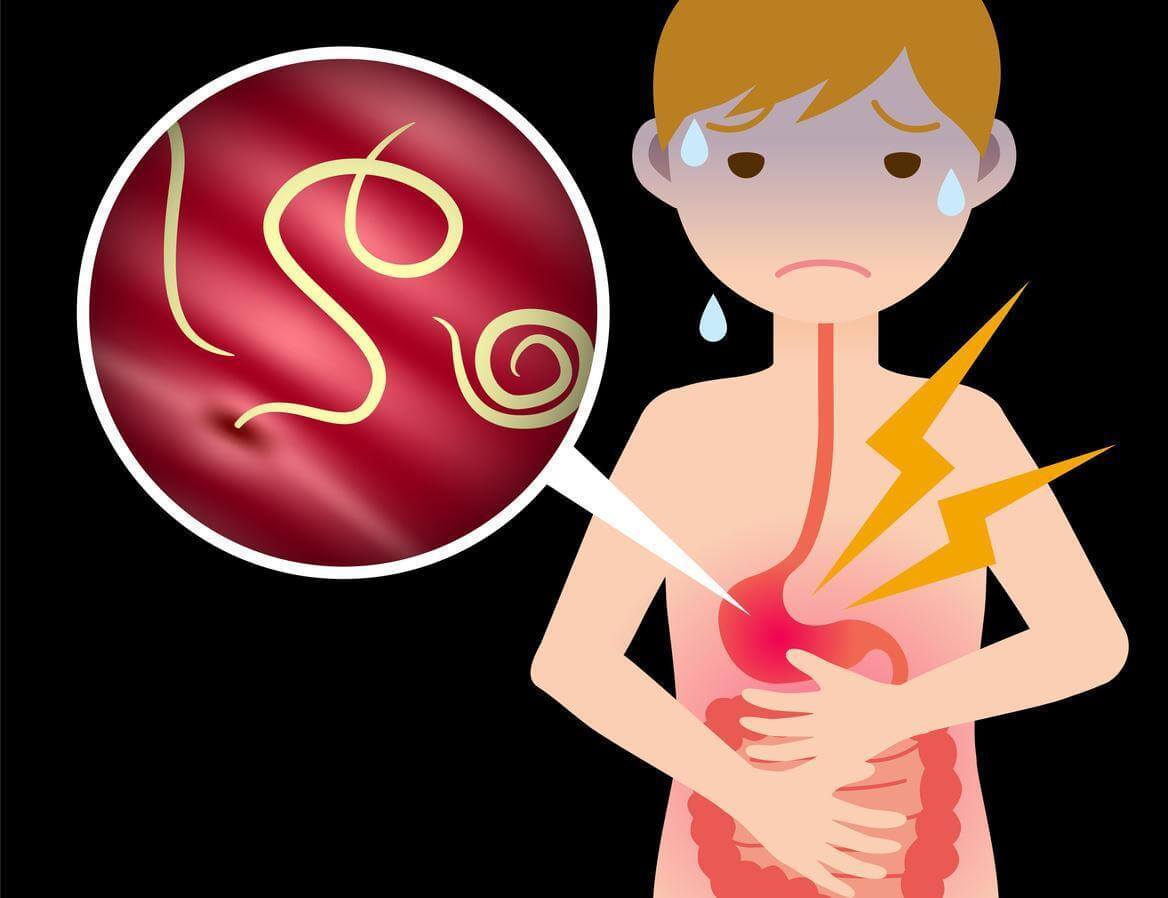 Некоторые люди с энтеробиозом могут не испытывать никаких симптомов.Опасность энтеробиоза заключается в том, что острицы, паразитирующие в кишечнике человека, вырабатывают токсины – продукты жизнедеятельности, вызывающие интоксикацию организма. Острицы, паразитируя на слизистой, травмируют ее, что может привести к присоединению вторичной грибковой или бактериальной инфекции.Профилактика:Для профилактики заражения энтеробиозом в семье вам следует выполнять следующие правила. Внимание: эти же правила необходимо соблюдать и в период лечения от энтеробиоза.• прививайте детям навыки личной гигиены, отучайте детей от привычки брать в рот пальцы и игрушки, грызть ногти;• часто мойте руки с мылом, намыливайте их два раза и делайте это как можно чаще;• коротко стригите ногти;• утром и вечером тщательно подмывайте ребенка;• надевайте на ночь трусики с резинкой на бедрах, что предохранит его ручки от загрязнения и уменьшит рассеивание яиц остриц в помещении;• ежедневно меняйте или стирайте нательное белье малыша;• часто меняйте постельное белье (обязательно аккуратно снимая его с постели без излишнего встряхивания в помещении), стирайте белье при температуре не ниже 60° С, проглаживайте горячим утюгом;• проводите регулярную влажную уборку помещений. Применяйте при уборке моющие порошки, соду,  которые эффективно удаляют яйца гельминтов. Поскольку яйца покрыты липким жироподобным веществом, прочно фиксирующим их на любой поверхности, обойтись в процессе уборки без этих средств практически невозможно;• ковры чистите пылесосом или выбивайте. Губительное воздействие на яйца остриц оказывает выдерживание постельных принадлежностей и мягких игрушек на улице на морозе или летом на ярком солнце в течение 2--3 часов;• мойте или обрабатывайте пылесосом детские игрушки, стирайте их.• ребенок должен иметь отдельную постель и свое полотенце.Родителям необходимо помнить, что выполнение вышеуказанных санитарно-гигиенических мероприятий позволит излечить вашего ребенка от энтеробиоза и предотвратить заражение окружающих. Гельминты - вредны и опасны, но заражение ими легче предупредить, чем потом с ними бороться.Не забывайте санитарную гигиену! Не дайте себе заболеть!Отделение профилактики инфекционно-паразитарных заболеваний2023г